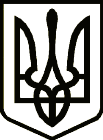 УКРАЇНАСРІБНЯНСЬКА СЕЛИЩНА РАДАЧЕРНІГІВСЬКОЇ ОБЛАСТІРІШЕННЯ(двадцять друга сесія сьомого скликання)08 жовтня  2019 року     								смт СрібнеПро надання частини основної щорічної відпусткисекретарю селищної ради МАРТИНЮК І.І.Розглянувши заяву секретаря селищної ради Мартинюк Ірини Іванівни  від  08.10.2019  року про надання  відпустки, відповідно до ст. 74, 75 Кодексу Законів  про Працю України, ст. 2, 6, 12 Закону України «Про відпустки», ст. 21 Закону України «Про службу в органах місцевого самоврядування» селищна рада вирішила:Надати секретарю селищної ради МАРТИНЮК Ірині Іванівні частину основної щорічної відпустки тривалістю 15 календарних днів за період з 17.11.2018 року по 16.11.2019 року, з 15 жовтня 2019 року по 29 жовтня 2019 року включно.На період відпустки І.МАРТИНЮК обов’язки селищного голови покласти на першого заступника селищного голови В.ЖЕЛІБУ.Відділу бухгалтерського обліку та звітності Срібнянської селищної ради здійснити нарахування відповідно до цього рішення.Секретар ради								І.МАРТИНЮК